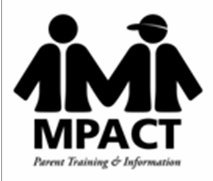 POSITION: Program Support and State Office ReceptionistSUPERVISOR:	Executive DirectorSTATUS:	Full-time, 12 months, hourly.GOAL:	To support staff by answering state office phone lines and routing parent and agency phone calls appropriately, providing clerical and other administrative support, and maintaining consistent data collection and reporting.DESIRED QUALIFICATIONS:Ability to work and relate well with family members of children with disabilities as well as adults with disabilities.Ability to work collaboratively as part of a team, and independently.Effectively use office equipment: Computer, printer, copier, postage meter, multi-line phone, etc.; type 50 words per minute.Proficient internet and computer skills, including working knowledge of Microsoft Office and other related computer programs.Ability to maintain file systems.Flexibility and ability to work under short term notice and meet deadlines.Collection of data for evaluation purposes and reporting to supervisors and meet scheduled reporting deadlines.Experience with Quickbooks is a plus.Excellent organizational skills.MUST ALSO DEMONSTRATE:Excellent interpersonal and writing skills.Excellent ability to multi task.Excellent computer and internet skills.ROLES AND RESPONSIBILITIESProvides front office reception services to parents and visitors.Answers state office phone lines, routing parent and agency calls, taking accurate messages and distributing those appropriately, registering parents for workshops through MPACT’s online registration system.Assists with planning and preparation of staff meetings and other events.Maintains, updates and prints, as necessary, all organization materials: MPACT rosters, regional maps, Mentor Manuals, Board Manuals, Employee Policies, etc.Maintains resources resource information materials and distributes to staff and mentors asrequested.General office duties.Data and Survey Entry.Participate in job performance evaluation in conjunction with training, conferences, seminars and webinars; participate in training and monthly teleconference calls.Assists with planning and implementation of any state-wide MPACT conferences.Participate in professional development opportunities.Attend all staff meetings.Other job-related duties as may be assigned.COMPENSATIONCommensurate with experience.